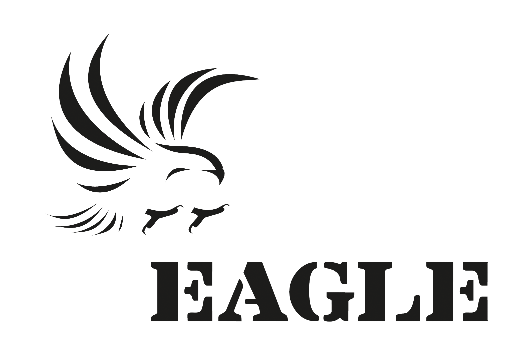 Points PrincipauxTreize missions d’investigations effectuées ; Aucune opération d’arrestation réalisée ;Rencontres avec des journalistesSept trafiquants identifiés.InvestigationsIndicateurs :Durant le mois d’août 2019, le département d’investigations a mené treize enquêtes et identifié sept trafiquants dans les préfectures des grandes régions du pays. Aucune de ces pistes n’a conduit à la réalisation d’une opération d’arrestation. OpérationsIndicateurs :Aucune arrestation n’a été réalisée au cours du mois d’août 2019. Nous enregistrons néanmoins d’intéressantes pistes dont le suivi se fait de façon régulière.JuridiqueAu cours de la période allant du 1er au 31 août 2019, le département juridique a fait le suivi juridique des affaires en cours avec deux visites de prison. Les juristes ont rencontré d’abord l’OFFAP, pour discuter de certains aspects administratifs issus de la collaboration avec cette association, ensuite rencontré l’avocat, pour discuter de l’affaire ALASSANI Razak et autres en cours d’instance, et enfin, discuté avec le conseiller technique du ministre de l’administration territoriale pour pousser pour l’enregistrement d’EAGLE-Togo.Indicateurs :Ce mois-ci, le département juridique a également effectué les tâches suivantes :Mettre à jour l’ICS juridique- Suivre les candidatures au poste d’enquêteur et étudier les dossiers en vue d’une présélection des candidats ;- Revoir l’analyse juridique de l’affaire ALASSANI Razak ;Rencontrer l’OFFAP pour discuter de certains aspects administratifs issus de la collaboration avec cette association et aussi échanger sur les techniques d’évaluation du comptable (de l’OFFAP) en vue d’un renouvellement de son contrat d’essai arrivé à terme ;- Faire la visite aux détenus à la prison civile de Lomé et à la prison civile d’Aného ;Discuter avec l’enquêteur pour une relance des différentes cibles.MédiaIndicateurs :Au cours du mois d’août 2019, trente pièces médiatiques ont été publiées par les médias nationaux et internationaux. Le responsable média a rencontré au cours de ce mois d’août, des journalistes des médias locaux. Au cours de déférentes rencontres avec les hommes des médias, à part la question de la redynamisation de la collaboration avec EAGLE-Togo, les débats ont porté aussi sur la protection des espèces. Le responsable Média a aussi participé à deux rencontre-débats, d’abord sur la protection de la biodiversité marine et aussi sur la protection des espèces protégées dont le pangolin. Au cours de ces rencontres, il a été surtout question de faire connaître à l’assistance les espèces marines qui sont protégées par la CITES et les accords que le Togo a ratifiés sur la protection des espèces animales, marines et végétales. Les animateurs ont insisté également sur la protection des tortues marines, surtout qu’en cette période de l’année, elles échouent sur la plage de Lomé. Des séances de sensibilisations ont été effectuées afin d’amener les participants à prendre conscience du danger de la disparition de certaines espèces et à être des relais de sensibilisation auprès de leurs communautés respectives. Ci-dessous les liens des pièces médiatiques :https://togo24.net/2019/08/22/journee-africaine-des-mers-et-des-oceans-6-tonnes-de-dechets-plastiques-recueillies-les-acteurs-sensibilises-sur-la-protection-des-especes-protegees-marines/http://afrique-vision.com/singlepost-journee-africaine-des-mers-et-des-oceans-6-tonnes-de-dechets-plastiques-recueillies-5-136-685http://emergence-togo.com/journee-africaine-des-mers-et-deshttp://impartialactu.info/journee-africaine-des-mers-et-des-oceans-6-tonnes-de-dechets-plastiques-recueillies-les-acteurs-sensibilises-sur-la-protection-des-especes-protegees-marines/http://www.aspamnews.com/?p=2721http://www.togoenmarche.com/journee-africaine-des-mers-et-des-oceans-les-acteurs-sensibilises-sur-la-protection-des-especes-protegees-marines/http://citoyeninfo.com/articles/togo__6_tonnes_de_dechets_plastiques_recueillies___dd9510-374.htmlhttps://www.vivafrik.com/2019/08/22/journee-africaine-des-mers-et-des-oceans-sensibilisation-sur-les-especes-protegees-marines-a32748.htmlhttp://afrique-news.info/journee-africaine-des-mers-et-des-oceans-6-tonnes-de-dechets-plastiques-recueillies/http://ar7media.com/journee-africaine-des-mers-et-des-oceans-6-tonnes-de-dechets-plastiques-recueillies-les-acteurs-sensibilises-sur-la-protection-des-especes-protegees-marines/https://www.dropbox.com/s/fltug1c60tf684q/RADIO%20%20CENTRALE%20FM%20649.mp3?dl=0https://www.dropbox.com/s/lftxwrarmo0pl4c/mokpokpo%20fm%20543.mpeg?dl=0https://www.dropbox.com/s/ccjzy481uf95jqz/dunenyo%20fm%20521.mpeg?dl=0https://www.dropbox.com/s/wco0r1nv9h78psv/RADIO%20MERIDIEN%20FM%20%28551.mp3?dl=0https://www.dropbox.com/s/xp12a8xmng4icd7/planete%20plus%20452.mpeg?dl=0https://www.dropbox.com/s/vlodnzrol24a2x7/RADIO%20TABALA%20FM%20504.mp3?dl=0https://www.dropbox.com/s/s1lgd53fsy6k32n/vgk%20512.mpeg?dl=0https://www.dropbox.com/s/urwy0yeck74ukgf/RADIO%20DAWUL%20FM%20527.mp3?dl=0https://www.dropbox.com/s/7lqbmfyrz88ujzg/radio%20voix%20du%20plateau.mpeg?dl=0https://www.dropbox.com/s/kps0efo3bawz24v/bridge%20fm%20419.mpeg?dl=0https://www.dropbox.com/s/smikkoibsur4hmn/Changement655.pdf?dl=0https://www.dropbox.com/s/eb1tk9h2ttc8qrt/chronique532.pdf?dl=0https://www.dropbox.com/s/qcerwxrfti1ih2e/Correcteur%20891.pdf?dl=0https://www.dropbox.com/s/pnydmksatdj2ty2/EVEIL%20647%20%282%29.pdf?dl=0https://www.dropbox.com/s/y82tudgzh25sjxr/le%20canard%20698%20du%2023%20ao%C3%BBt%202019.jpeg?dl=0https://www.dropbox.com/s/e90xcgowc87wnru/LE%20DIALOGUE%20147%20du%2028%20Ao%C3%BBt%202019.pdf?dl=0https://www.dropbox.com/s/jnbx5dp8sk0cmyz/lib%C3%A9ral%20439%20du%2028%20ao%C3%BBt%202019.jpeg?dl=0https://www.dropbox.com/s/qgzj93vfkue80nw/manchette%20076%20du%2028%20ao%C3%BBt%202019.jpg?dl=0https://www.dropbox.com/s/oo7wf6gtks4ws8q/Opinion%20632%20du%2026%20Ao%C3%BBt%202019.pdf?dl=0https://www.dropbox.com/s/ug4o17zcbyjo7vr/vision%20d%27Afrique%20N%C2%B000191%20du%2027%20ao%C3%BBt%202019.jpeg?dl=0ManagementIndicateurs :Le département management a coordonné les activités de tous les autres départements. Il y a eu des rencontres avec les autorités administratives, notamment avec le Conseiller technique du ministre de l’administration territoriale, de la décentralisation et des collectivités locales pour pousser pour l’enregistrement d’EAGLE-Togo. Il y’a eu aussi un suivi des candidatures au poste d’enquêteur et l’étude des dossiers en vue d’une présélection des candidats.Le département management a aussi rencontré  l’OFFAP pour discuter de certains aspects administratifs issus de la collaboration avec cette association.Relations extérieuresA part les activités de coordination des agents d’EAGLE-Togo, la coordination a suivi les enquêtes et discuté avec l’investigateur pour une bonne maîtrise des cibles. Il y’a eu aussi des discussions avec l’investigateur pour une bonne orientation des enquêtes. Dans la dynamique de pousser pour l’enregistrement d’EAGLE-Togo, les juristes ont initié et tenu une rencontre avec le conseiller technique du ministre de l’administration territoriale.ConclusionLe mois d’août 2019 est marqué par des enquêtes qui se sont poursuivies à travers toute l’étendue du territoire. Aucune opération d’arrestation n’a été faite. Les différents départements juridiques, médias, investigations et finances, ont normalement fonctionné. Trente pièces médiatiques ont été publiées dans la presse nationale et internationale. Le département juridique, à part l’organisation et le suivi des investigateurs dans leurs missions d’enquêtes sur le terrain, a également rencontré les responsables de l’OFFAP pour discuter de certains aspects administratifs issus de la collaboration avec cette association de même que le conseiller technique du ministre de l’administration territoriale pour pousser pour l’enregistrement d’EAGLE-Togo. La coordination a également organisé et suivi l’investigateur dans ses missions d’enquêtes sur le terrain.Nombre d’investigations menées13Investigations ayant abouti à une opération00Nombre de trafiquants identifiés ce mois-ci07Nombre d’opération réalisée00Nombre de trafiquants arrêtés00Nombre de trafiquants en fuite00Nombre de suivi d’audience (préciser le lieu et raison)00Nombre de trafiquants derrière les barreaux ce mois-ci (préciser le lieu)03A la prison civile de Lomé et à la prison civile d’AnéhoNombre de trafiquants en attente de procès ce mois-ci04Nombre de pièces médiatiques : 30Nombre de pièces médiatiques : 30Nombre de pièces médiatiques : 30Nombre de pièces médiatiques : 30Pièces télévisionPièces presse radioPièces presse InternetPièces presse écrite00101010Nombre de juriste en test00Nombre de media en test00Nombre de comptable en test00Nombre de formations dispensées à l’extérieur (police, agents des parcs …)00Nombre de formations internes (activistes du réseau EAGLE en mission dans le projet)00